CK100 V46.02 Key Programmer IMMOBILIZER List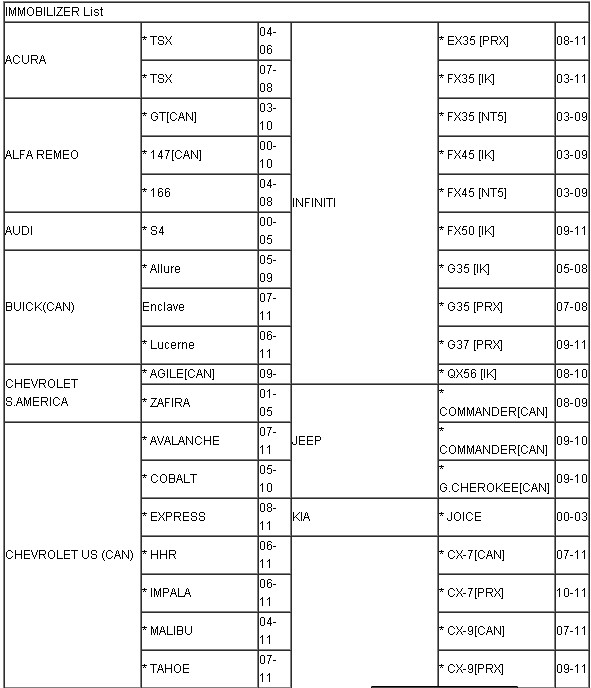 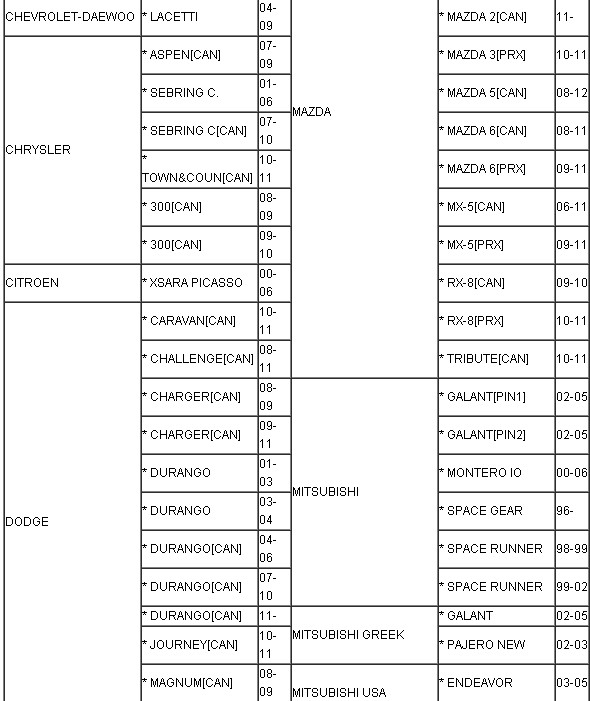 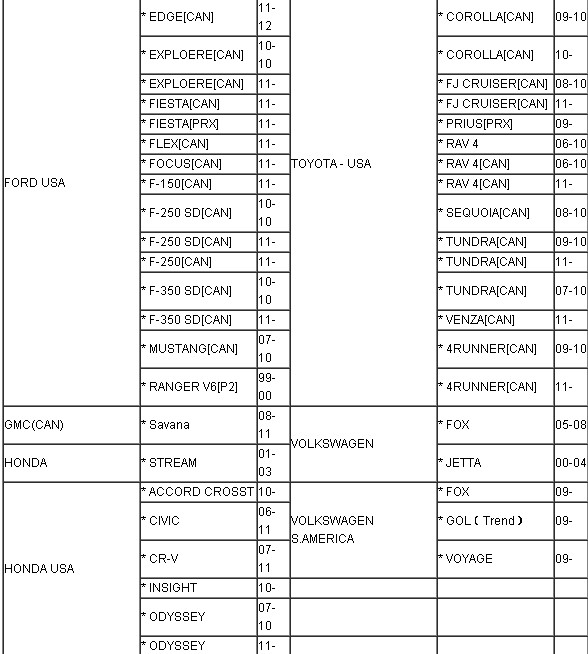 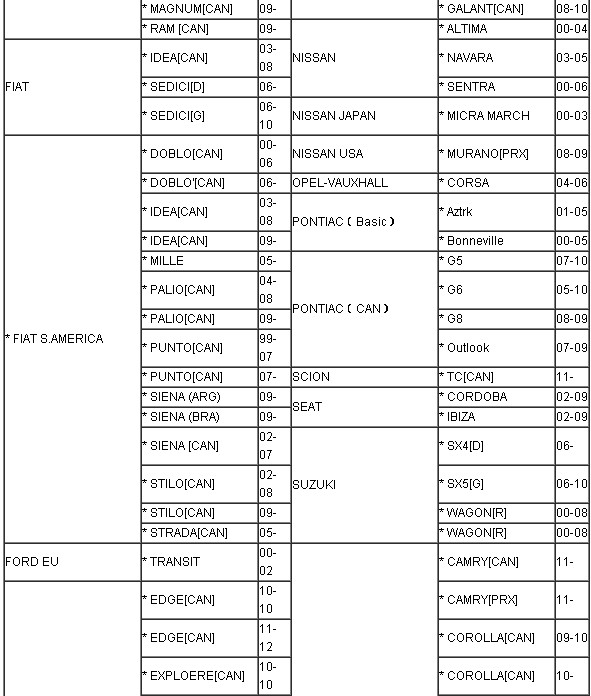 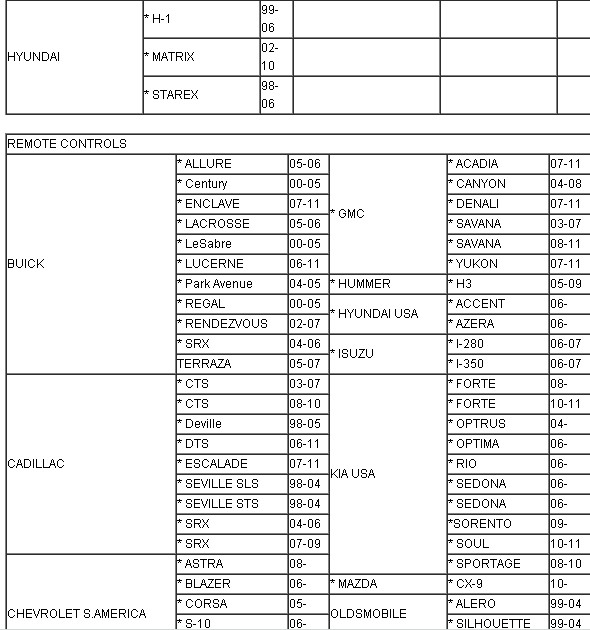 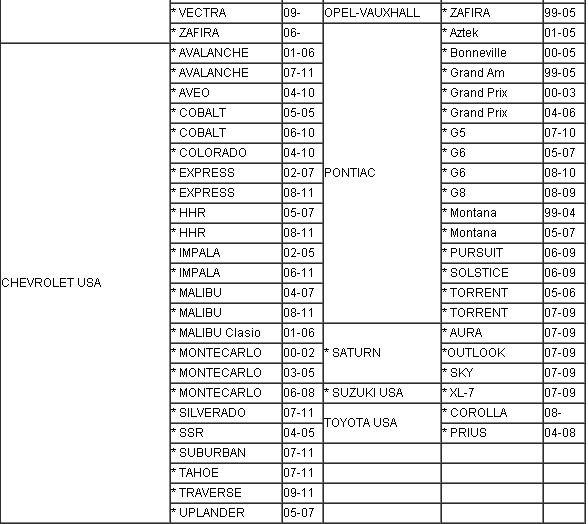 